УПРАВЛЕНИЕ ФЕДЕРАЛЬНОЙ  СЛУЖБЫ ГОСУДАРСТВЕННОЙ  РЕГИСТРАЦИИ, КАДАСТРА И КАРТОГРАФИИ (РОСРЕЕСТР)  ПО ЧЕЛЯБИНСКОЙ ОБЛАСТИ 							.Челябинск, ул.Елькина, 85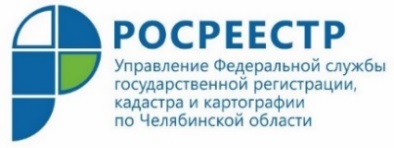 02.12.2019Усть-Катавский отдел Управления Росреестрапримет участие в общероссийском приеме граждан12 декабря 2019 года Усть-Катавский отдел Управления Федеральной службы государственной регистрации, кадастра и картографии по Челябинской примет участие в общероссийском дне приема граждан.В день общероссийского приема граждан отделы аппарата и все территориальные подразделения Управления Росреестра по Челябинской области примут участие в проведении консультационного мероприятия для населения, которое ежегодно проходит в соответствии с поручением Президента Российской Федерации. 12 декабря с 12.00 до 20.00 в Усть-Катавском отделе Управления Росреестра состоится личный приём заявителей, где будут даны разъяснения по входящим в компетенцию учётно-регистрирующего органа вопросам, касающимся государственного кадастрового учета, государственной регистрации прав на объекты недвижимого имущества и осуществления государственного земельного надзора.Адрес Усть-Катавского отдела: г.Усть-Катав, ул.Заводская, д.1, телефон: 8 (35167) 2-52-23; 8 (35167) 2-51-29.Усть-Катавский отдел Управления Росреестрапо Челябинской области